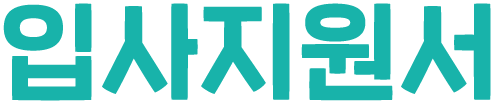 ◾ 교육사항※ ‘구분’에는 졸업, 휴학 또는 수료 등 교육 이수 상태를 적어주세요.
※ 기간은 ‘YYYY.MM – YYYY.MM’의 형식으로 적어주세요. ◾ 이력사항※ 최근 이력부터 과거 이력 순으로 적어주세요. ※ 기간은 ‘YYYY.MM – YYYY.MM’의 형식으로 적어주세요. ◾ 수행 프로젝트※ 본인에게 중요하거나 좋은 경험이 된 프로젝트 순으로 적어주세요※ 원하는 만큼 칸을 추가해서 사용하세요. ◾ 포트폴리오 (해당사항이 있는 사람만 작성) ※ URL이 없으면 파일(25MB 이하)을 첨부하세요. (예: 소소한소통_서류종류_지원자.zip)◾ 사전 질문 (분량 무관 / 핵심적인 내용 중심으로 간결하게 작성해 주세요.)◾ 개인정보 수집 및 이용 동의 지원분야이름휴대폰번호이메일교육기간구분전공 / 실무 교육 / 자격증활동기간소속직책담당 엄부프로젝트명소속프로젝트명기간역할프로젝트명소속프로젝트명기간역할프로젝트명소속프로젝트명기간역할프로젝트명소속프로젝트명기간역할URLhttp://1소소한소통에 지원하게 된 동기, 소소한 소통에서 일을 하게 된다면
가장 하고 싶은 일은 무엇인가요? 2해당 지원분야에 지원한 사람으로서 자신의 강점과 약점은 무엇인가요? 3자신이 참여한 프로젝트, 제작한 콘텐츠 등 중에서 가장 소개하고 싶은 것과 그 이유는 무엇인가요? 4가장 기억에 남는 실패 경험, 그 경험을 통해 얻은 것은 무엇인가요? 5일로 만난 사이에서 가장 중요한 커뮤니케이션 요소는 무엇이라고 생각하나요? 6가장 기억에 남는 콘텐츠(디자인물, 영상, 책 등)과 그 이유는 무엇인가요?7동료로서 자신은 어떠한 장점을 가지고 있나요?8직장을 선택할 때 가장 중요하게 보는 요소는 무엇인가요? 소소한소통이 지원자의 개인정보를 수집·이용하는 경우에는 「개인정보보호법」에 따라 지원자의
동의를 얻어야 합니다. 이에 지원자는 소소한소통이 아래와 같이 지원자의 개인정보를 수집·이용하는 것에 동의합니다. 소소한소통이 지원자의 개인정보를 수집·이용하는 경우에는 「개인정보보호법」에 따라 지원자의
동의를 얻어야 합니다. 이에 지원자는 소소한소통이 아래와 같이 지원자의 개인정보를 수집·이용하는 것에 동의합니다. 목적채용절차의 진행 및 관리, 경력·자격 등 확인(조회 및 검증), 채용여부의 결정수집항목개인식별정보(이름, 휴대폰번호, 이메일주소), 이력사항(소속, 직책, 근무기간, 역할 등 관련 정보), 기타 채용을 위해 지원자가 작성한 관련 정보 등보유·이용 기간위 개인정보는 수집·이용에 관한 동의일로부터 채용 과정이 종료될 때까지 보유·이용됩니다. 단 지원자가 채용될 시에는 채용 결정일로부터 3년 간 보유·이용됩니다.동의를 거부할 권리 및
동의를 거부할 경우의 불이익위 개인정보의 수집·이용에 관한 동의는 채용심사를 위하여 필수적이므로, 위 사항에 동의해야 채용심사 및 근로계약의 체결이 가능합니다. 수집·이용 동의 여부소소한소통이 위와 같이 지원자의 개인정보를 수집·이용하는 것에 동의합니다.2023년     월     일☐ 동의함  ☐ 동의하지 않음 